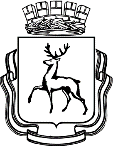 АДМИНИСТРАЦИЯ ГОРОДА НИЖНЕГО НОВГОРОДАДепартамент развития предпринимательства П Р И К А ЗВ соответствии с положениями постановления администрации города Нижнего Новгорода от 23.04.2020 № 1364 «О мерах по реализации Указа Губернатора Нижегородской области от 07.04.2020 года № 53 «О мерах поддержки организаций и лиц, пострадавших от распространения новой коронавирусной инфекции (COVID-19)» (далее – Постановление №1364) в связи с поступившим от 02.04.2021 №Сл-01-05-200321/21 письмом Канавинского района города Нижнего Новгорода.ПРИКАЗЫВАЮ:Отменить решение в приказе №75-с от 22.03.2021 о внесении изменений в приказы об утверждении сводных реестров получателей субсидий, в целях возмещения затрат на оплату труда работникам в период действия режима повышенной готовности, в части изменения объема субсидии ИП Ульяновой Елене Олеговне на возмещение оплаты труда работникам с «183237,45» на «177543,55» в связи с технической ошибкой, допущенной в протоколе заседания городской комиссии по оказанию мер поддержки Канавинского района №97 от 15.03.2021.                                                                                                                                Внести изменения в п.15 приложения №1 к приказу №179/1 от 24.12.2020 об утверждении сводного реестра получателей финансовой помощи (субсидий) юридическим лицам и индивидуальным предпринимателям города Нижнего Новгорода, пострадавшим от распространения новой коронавирусной инфекции (COVID-19), в целях возмещения затрат на оплату труда работникам в период действия режима повышенной готовности, в части изменения объема субсидии ИП Ульяновой Елене Олеговне на возмещение оплаты труда работникам с «183237,45» на «173921,30» в связи с технической ошибкой, допущенной в протоколе заседания городской комиссии по оказанию мер поддержки Канавинского района №77 от 22.12.2020.Контроль оставляю за собой.Директор департамента 		     		                      	                                 А.В. СимагинПриложение № 1к Приказу «О внесении изменений в Приказы об утверждении сводных реестров получателей субсидий»Утверждено:Директор департамента развития предпринимательства____________________________(подпись)«____»______________2021года№О внесении изменений в Приказы об утверждении сводных реестров получателей субсидий №п.п.Район№ ПриказаДата комиссииНаименование организации, ФИО индивидуального предпринимателяИНН/КППОбъём субсидий (руб.)Период предоставления субсидий15Канавинский179/122.12.2020ИП Ульянова Елена Олеговна525703237217173921,30с 01.11.2020 по 30.11.2020